Ecouter Nga sur RFIVous avez reçu ça dans votre messagerie. Cliquez sur ça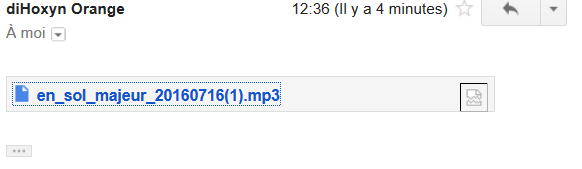 Vous obtenez ça                                                                                                    Vous cliquez ici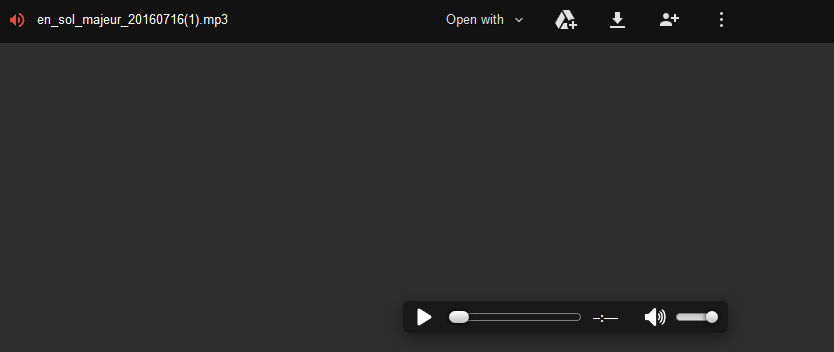 Vous tombez là-dessus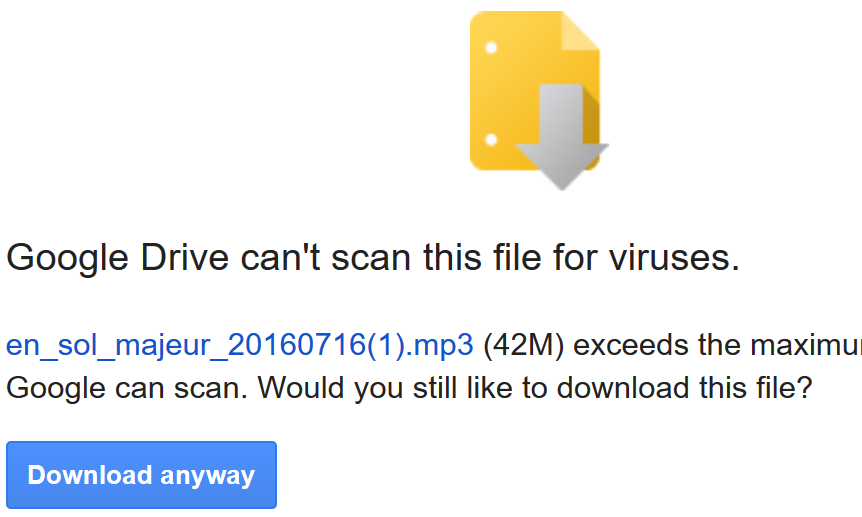                         Vous cliquez ici et vous attendez que ça télécharge.Il n’y a plus qu’à écouter. Bonne journée